INDICAÇÃO Nº 1747/2021Ementa: Troca de placa de identificação de logradouro público na Rua José Angeli, Ponte Alta.Senhor Presidente,Senhores Vereadores e Vereadoras, O Mandato DiverCidade, representado pelo Vereador Marcelo Sussumu Yanachi Yoshida – PT solicita que seja encaminhado à Exma. Sra. Prefeita Municipal Lucimara Godoy Vilas Boas, a seguinte indicação.Trocar a placa de identificação de logradouro público na Rua José Angeli, bairro Ponte Alta.Justificativa	Em visita ao local e conforme foto abaixo, a placa dessa rua encontra-se em avançado estado de degradação, não sendo possível identificar o local.Valinhos, 30 de Agosto de 2021.__________________________________Marcelo Sussumu Yanachi YoshidaVereador PT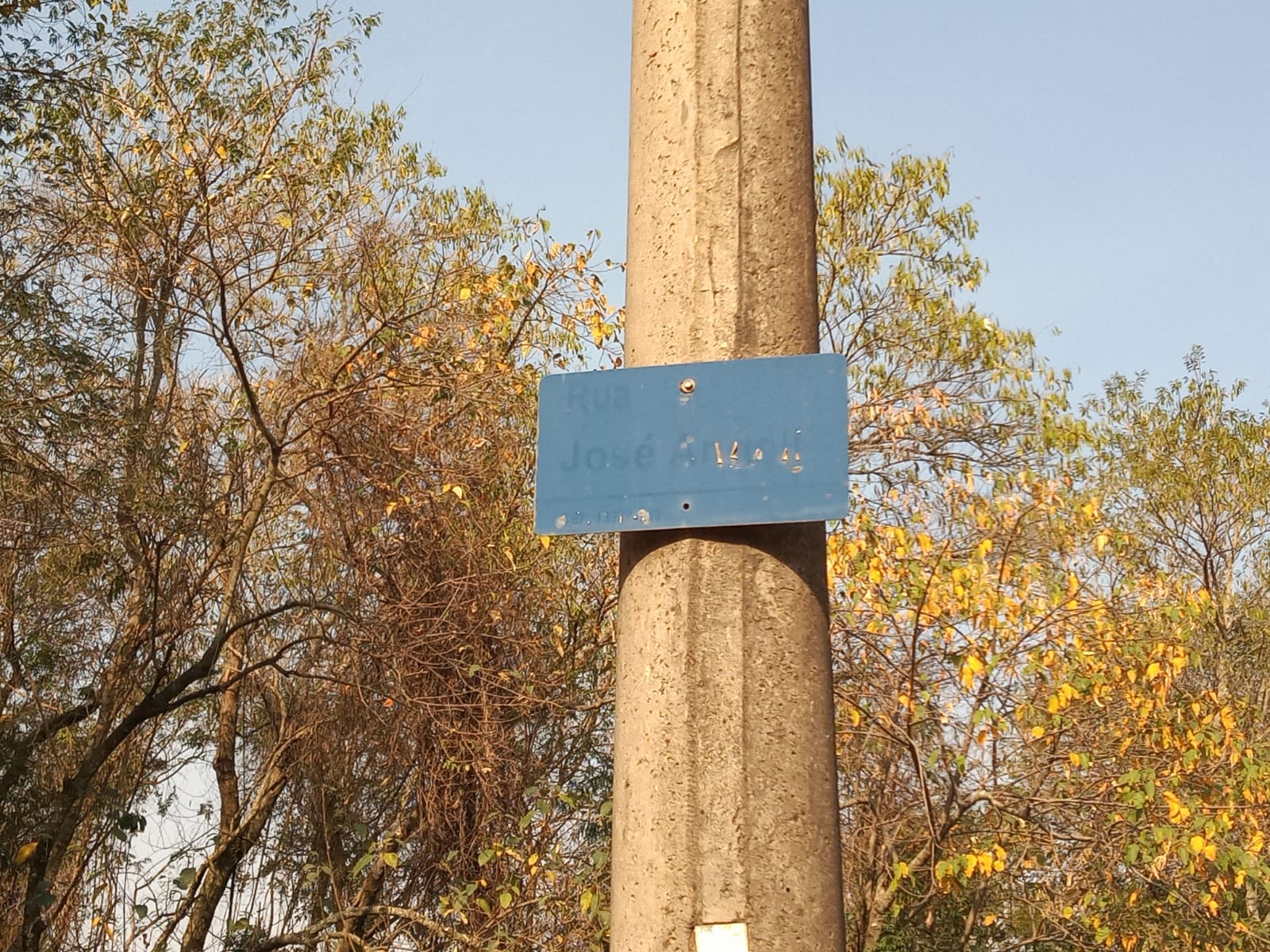 